NOAC 2024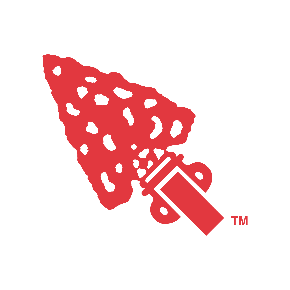 Tah-Heetch Lodge – Sequoia Council Contingent Registration(please print clearly)Deposit:   $100					           Received: __________Registrant Name: _________________________________________BSA ID #: _______________   Birthdate: __________ Gender _____Address: ___________________________ City ________________Zip:  ________________ Phone: _____________________________Email: __________________________________________________Emergency Contact InformationName: __________________________ Relationship: ____________Email: __________________________________________________Phone: ____________________ Alt. _________________________Scouting/OA InformationWill you be a Youth/Young Adult/Adult as of July 29, 2024?Youth (under 18)    Young Adult (18-20)    Adult (21 or over)OA Honor (select current honor)Ordeal           Brotherhood         VigilT-shirt Size      S    M    L   XL   2XL   3XL   ___